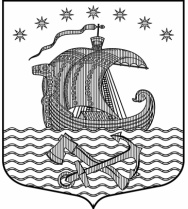 Муниципальное образование Свирицкое сельское поселение                 Волховского муниципального района Ленинградской области             АДМИНИСТРАЦИЯ ПОСТАНОВЛЕНИЕ от     12 апреля   2019 года                                                               №  52   О проведении  двухмесячника по благоустройству и улучшению санитарного состояния населенных пунктов  муниципального образования Свирицкое сельское поселение Волховского муниципального района Ленинградской области       В целях повышения уровня благоустройства и санитарного состояния придомовой территории,  сельских населенных пунктов муниципального образования Свирицкое сельское поселение, прилегающих территорий предприятий, организаций и строительных объектов, мест массового отдыха, а также привлечения жителей к уборке территорийпостановляю:Объявить с 15 апреля 2019 года по 01 июня 2019 года  двухмесячник по благоустройству  и улучшению санитарного состояния территории населенных пунктов муниципального образования Свирицкое сельское поселение.Утвердить рабочую группу по организации и проведению  двухмесячника  по благоустройству и санитарному состоянию населенных пунктов в составе:Председатель рабочей группы: В. И. Лиходеев  – глава администрации МО Свирицкое сельское поселение;Члены рабочей группы:В. А. Атаманова - специалист по социальным вопросам и культуре;С. В. Дураничева - специалист по управлению муниципальным имуществом , контролю и вопросам дорожной деятельности  С. И. Старостина - Специалист ЖКХ (по воинскому учету и регистрации граждан)Е. А. Провоторова – бухгалтер3.  26.04.2019 г., 17.05.2019г. организовать проведение общественного субботника на территории МО Свирицкое сельское поселение с привлечением жителей, общественных организаций, учащихся.4. Всем  предприятиям  и  организациям, независимо  от форм собственности, индивидуальным предпринимателям  навести порядок на  подведомственной им территории.5. Старостам и общественным советам населенных пунктов МО Свирицкое сельское поселение организовать жителей на уборку от захламленности и мусора, очистку придорожных канав, ремонт заборов, посадка зеленых насаждений, озеленение и благоустройство прилегающих к домам и улицам территорий.Довести настоящее постановление до собственников МКД, жилых домов, индивидуальных предпринимателей, учреждений и организаций, расположенных на территории МО Свирицокое сельское поселение.Административной комиссии в ходе и по окончании двухмесячника провести проверки состояния территорий, составить акты для принятия соответствующих мер к недобросовестным исполнителям.Опубликовать настоящее постановление в газете «Волховские огни» и разместить на официальном сайте администрации муниципального МО Свирицкое сельское поселение.Контроль за исполнением настоящего постановления оставляю за собой.Настоящее постановление вступает в силу со дня подписания.Глав администрации МОСвирицкое сельское поселение:                                                                        В. И. Лиходеев